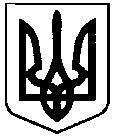 СВАТІВСЬКА МІСЬКА РАДАВИКОНАВЧИЙ КОМІТЕТРІШЕННЯвід  «20» вересня  2019 р.                     м. Сватове	                                    №75«Про затвердження переліку об'єктів та заходів, які фінансуються за рахунок субвенції з державного бюджету»На виконання абз.4 п.1 розпорядження Кабінету міністрів України від 10 липня 2019 р. № 500-р, керуючись ст.27- 29, 31 Закону України «Про місцеве самоврядування в Україні», Виконавчий комітет Сватівської  міської  радиВИРІШИВ:Затвердити перелік об'єктів та заходів, які фінансуються у 2019 році за рахунок субвенції з державного бюджету місцевим бюджетам на здійснення заходів щодо соціально-економічного розвитку окремих територій:Капітальний ремонт службового житла за адресами: кв. Мирний, 3/1, кв. Мирний, 4/59, кв. Мирний, 2/16 у м. Сватове Луганської області на загальну суму 1000,000 тис.  грн.;Будівництво продовольчого павільйону для МП «Сватівський міський ринок» у м.Сватове на суму 1495,000 тис. грн.;Придбання електрообладнання для КДНЗ міста (електропечі, електрошафи, електропательні, холодильники) на загальну суму 700,000 тис.грн.;Придбання сміттєвоза HIDRO – MAK на шасі FORD CARGO 1833 DC (EURO-5) з відвалом поворотним снігоприбиральним для КП «Сватове-благоустрій» вартістю  2900,000 тис.грн.;Придбання бульдозера SINOMACH T 160-5 з відвалом на сміття та розпушувачем на полігон ТПВ КП «Сватове-благоустрій», що знаходиться у м.Сватове, вартістю 3100,000 тис.грн.;Капітальний ремонт ділянок автомобільних доріг комунальної власності по м.Сватове на загальну суму 5026,441 тис.грн.Тендерному комітету Сватівської міської ради внести відповідні зміни до Річних планів закупівель на 2019 рік та розпочати процедури закупівель у відповідності до Закону України «Про публічні закупівлі».Рішення виконавчого комітету Сватівської міської ради від 19 липня 2019 р. № 60 «Про затвердження переліку об'єктів та заходів, які фінансуються за рахунок субвенції з державного бюджету» вважати таким, що втратило чинність.Сватівський міський голова							Є.В.Рибалко